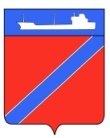 ПроектСовет Туапсинского городского поселения Туапсинского районаР Е Ш Е Н И Е от _________  2022 года                                                                       № ______г. ТуапсеО внесении изменения в решение Совета Туапсинского городского поселения Туапсинского района от 20 декабря 2021 года № 46.9 «Об утверждении Положения о муниципальном жилищном контроле на территории Туапсинского городского поселения Туапсинского района» В  соответствии  с  Федеральными  законами  от  06  октября  2003  года  № 131-ФЗ «Об общих принципах организации местного самоуправления в Российской Федерации», от 31 июля 2020 года № 248-ФЗ «О государственном контроле (надзоре) и муниципальном контроле в Российской  Федерации»,  Приказом  Минстроя  России   от  23 декабря 2021 № 990/пр "Об утверждении типовых индикаторов риска нарушения обязательных требований, используемых при осуществлении государственного жилищного надзора и муниципального жилищного контроля", Уставом Туапсинского  городского поселения Туапсинского района,  Совет Туапсинского  городского поселения Туапсинского  района РЕШИЛ:1. Внести в решение Совета  Туапсинского городского поселения Туапсинского района от 20 декабря 2021 года № 46.9 «Об утверждении Положения о муниципальном жилищном контроле на территории Туапсинского городского поселения Туапсинского района» изменения, изложив его в следующей редакции:1.1 Внести в пункт 5.2 раздела 5 «Ключевые показатели муниципального жилищного  контроля и их целевые значения» изменение, изложив его в следующей редакции:«5.2. Ключевые показатели вида контроля и их целевые значения, индикативные показатели для муниципального жилищного контроля утверждаются Советом Туапсинского городского поселения Туапсинского района.».1.2 Изложить раздел 6 «Индикаторы риска нарушения обязательных требований, используемые для определения необходимости проведения внеплановых проверок при осуществлении администрацией Туапсинского городского поселения Туапсинского района муниципального жилищного контроля в Туапсинского городского поселения.» в следующей редакции:«6.1 Поступление в орган муниципального жилищного контроля обращений гражданина или организации, являющихся собственниками помещений в многоквартирном доме, в котором есть жилые помещения муниципального жилищного фонда, граждан, являющихся пользователями жилых помещений муниципального жилищного фонда в многоквартирном доме, информации от органов государственной власти, органов местного самоуправления, из средств массовой информации о наличии в деятельности контролируемого лица хотя бы одного отклонения от следующих обязательных требований к:а) порядку недопущения нарушений санитарно-эпидемиологических требований к эксплуатации жилых помещений муниципального жилищного фонда;б) порядку недопущения нарушений правил пользования жилыми помещениями муниципального жилищного фонда, самовольного переустройства и (или) перепланировки жилого помещения муниципального жилищного фонда в многоквартирном доме;в) порядку недопущения нарушений лицами, ответственными за содержание жилых домов муниципального жилищного фонда и (или) жилых помещений муниципального жилищного фонда, правил содержания и ремонта жилых домов и (или) жилых помещений либо порядка и правил признания их непригодными для постоянного проживания и перевода их в нежилые, а равно о недопущении переустройства и (или) перепланировки жилых домов муниципального жилищного фонда и (или) жилых помещений муниципального жилищного фонда без согласия нанимателя (собственника), если переустройство и (или) перепланировка существенно изменяют условия пользования жилым домом муниципального жилищного фонда и (или) жилым помещением муниципального жилищного фонда;г) порядку недопущения нарушений организациями и индивидуальными предпринимателями, осуществляющими предпринимательскую деятельность по управлению многоквартирными домами, в которых есть жилые помещения муниципального жилищного фонда, на основании договоров управления многоквартирными домами, правил осуществления предпринимательской деятельности по управлению многоквартирными домами;д) порядку недопущения нарушений наймодателями по договорам найма жилых помещений жилищного фонда социального использования установленных жилищным законодательством обязательных требований к заключению и исполнению таких договоров, требований к деятельности по предоставлению жилых помещений по договорам найма жилых помещений жилищного фонда социального использования либо требований, установленных в отношении количества жилых помещений и общей площади жилых помещений, которые должны быть предоставлены в наемном доме социального использования по договорам найма жилых помещений жилищного фонда социального использования;6.2 Поступление в орган муниципального жилищного контроля обращения гражданина или организации, являющихся собственниками помещений в многоквартирном доме, в котором есть жилые помещения муниципального жилищного фонда, гражданина, являющегося пользователем жилого помещения муниципального жилищного фонда в многоквартирном доме, информации от органов государственной власти, органов местного самоуправления, из средств массовой информации о фактах нарушений в отношении муниципального жилищного фонда, обязательных требований, установленных частью 1 статьи 20 Жилищного кодекса Российской Федерации, за исключением обращений, указанных в пункте 1 настоящего Приложения, и обращений, послуживших основанием для проведения внепланового контрольного (надзорного) мероприятия в соответствии с частью 13 статьи 66 Федерального закона от 31.07.2020 № 248-ФЗ «О государственном контроле (надзоре) и муниципальном контроле в Российской Федерации», в случае если в течение года до поступления данного обращения, информации контролируемому лицу органом государственного жилищного надзора, органом муниципального жилищного контроля объявлялись предостережения о недопустимости нарушения аналогичных обязательных требований.6.3 Трехкратный и более рост количества обращений за единицу времени (месяц, квартал) в сравнении с предшествующим аналогичным периодом и (или) с аналогичным периодом предшествующего календарного года, поступивших в адрес органа государственного жилищного надзора, органа муниципального жилищного контроля от граждан (поступивших способом, позволяющим установить личность обратившегося гражданина) или организаций, являющихся собственниками помещений в многоквартирном доме, граждан, являющихся пользователями помещений в многоквартирном доме, информации от органов государственной власти, органов местного самоуправления, из средств массовой информации, информационно-телекоммуникационной сети "Интернет", государственных информационных систем о фактах нарушений контролируемыми лицами обязательных требований, установленных частью 1 статьи 20 Жилищного кодекса Российской Федерации6.4 Отсутствие в течение трех и более месяцев актуализации информации, подлежащей размещению в государственной информационной системе жилищно-коммунального хозяйства в соответствии с порядком, формами, сроками и периодичностью размещения, установленными в соответствии с частью 5 статьи 165 Жилищного кодекса Российской Федерации.».2.  Опубликовать настоящее решение Совета Туапсинского городского поселения в средствах массовой информации и разместить на официальном сайте Совета Туапсинского городского поселения в информационно - телекоммуникационной сети «Интернет».3. Контроль за выполнением настоящего решения возложить на комиссию по  вопросам  градостроительства,   землепользования,   жилищно-коммунального хозяйства  и благоустройства, транспорта, торговли и связи.4. Настоящее решение вступает в силу со дня его официального опубликования. Председатель СоветаТуапсинского городского поселения                               Туапсинского района                                                                 В.В. СтародубцевГлава Туапсинского городского поселения Туапсинского района                                              С.В. БондаренкоЛИСТ СОГЛАСОВАНИЯпроекта решения Совета Туапсинского городского поселенияТуапсинского районаот ______________№______________«О внесении изменения в решение Совета Туапсинского городского поселения Туапсинского района от 20 декабря 2021 года № 46.9 «Об утверждении Положения о муниципальном жилищном контроле на территории Туапсинского городского поселения Туапсинского района»Проект внесен:Отделом жилищно-коммунального хозяйства администрацииТуапсинского городского поселения Туапсинского районаНачальник отдела                                                               «__»_________ 2022 г.Составитель проекта:Ведущий специалист по осуществлению муниципального жилищного контроляотдела ЖКХ                                                                                        «__»_________ 2022 г. Е.В. ЧернышовА.А. ТуманянПроект согласован:Начальник правового отдела	администрации Туапсинского городского поселенияТуапсинского района                                                              «__»_________ 2022 г.Е.Н. КубынинаПроект согласован:Начальник отдела по взаимодействию с представительным органом, организации работы  с обращениями граждан администрации Туапсинского городского поселения                                                                               «__»_________ 2022 г.Т.Ф. ДроботоваЗаместитель главы администрации Туапсинского городского поселения Туапсинского района                                                              «__»_________2022 г.А.И. Чусов